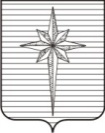 АДМИНИСТРАЦИЯ ЗАТО ЗВЁЗДНЫЙпостановление19.01.2023                                                                                                          № 32О внесении изменений в административный регламент предоставления муниципальной услуги «Выдача разрешения на вступление в брак лицам, не достигшим брачного возраста», утверждённый постановлением администрации ЗАТО Звёздный   от 05.08.2021 № 831В соответствии с пунктом 9 части 1 статьи 43 Устава городского округа ЗАТО Звёздный Пермского края, Порядком разработки и утверждения административных регламентов предоставления муниципальных услуг, утверждённым постановлением администрации ЗАТО Звёздный от 16.12.2021 № 1349, в целях повышения качества предоставления муниципальных услуг администрация ЗАТО Звёздный постановляет:1. Внести в административный регламент предоставления муниципальной услуги «Выдача разрешения на вступление в брак лицам, не достигшим брачного возраста», утверждённый постановлением администрации ЗАТО Звёздный от 05.08.2021 № 831 (в редакции постановления администрации ЗАТО Звёздный от 14.06.2022 № 601) (далее – административный регламент), следующие изменения:в пункте 1.3 слова «star17@permkray.ru» заменить словами «iskoshkina@zvezdny.permkrai.ru»;в пункте 2.4 слова «не более 30 дней» заменить словами «не более 6 дней»;в пункте 2.5 абзац одиннадцатый исключить;пункт 2.13 изложить в новой редакции:в пункте 3.1.4 слова «Не более 30 минут» заменить словами «В день поступления»;в пункте 3.2.4 слова «Не более 30 дней» заменить словами «Не более 4 дней»;в пункте 3.3.4 слова «не должен превышать 10 рабочих дней» заменить словами «не должен превышать одного рабочего дня»;пункт 5.1.9 дополнить абзацем третьим следующего содержания: «Порядок подачи и рассмотрения жалоб на решения и действия (бездействие) администрации ЗАТО Звездный, должностных лиц и муниципальных служащих администрации ЗАТО Звездный при предоставлении муниципальных услуг, утверждённый постановлением администрации ЗАТО Звёздный от 17.01.2022 № 30»;Приложение А к административному регламенту изложить в новой редакции согласно Приложению к настоящему постановлению.2. Отделу по развитию территории администрации ЗАТО Звёздный организовать работу по размещению изменений, вносимых в административный регламент, в информационно-телекоммуникационной сети Интернет на официальном сайте органов местного самоуправления ЗАТО Звёздный https://zatozvezdny.ru/ в течение 5 рабочих дней после дня официального опубликования настоящего постановления.3. Отделу образования и воспитания администрации ЗАТО Звёздный организовать размещение изменений, вносимых в административный регламент, в федеральной государственной информационной системе «Федеральный реестр государственных и муниципальных услуг (функций)» в течение 3 календарных дней со дня официального опубликования настоящего постановления.4. Опубликовать настоящее постановление установленным порядком   в информационном бюллетене ЗАТО Звёздный «Вестник Звёздного».5. Настоящее постановление вступает в силу после дня его официального опубликования. 6. Контроль за исполнением постановления возложить на и.о. заместителя главы администрации ЗАТО Звёздный по социальным вопросам Твердохлиба В.С.И.о. главы ЗАТО Звёздный – главы администрации ЗАТО Звёздный                                               Т.П. ЮдинаПриложение  к постановлению администрации ЗАТО Звёздный от 19.01.2023 № 32«Приложение Ак административному регламенту БЛОК-СХЕМАпредоставления муниципальной услуги«Выдача разрешения на вступление в брак лицам, не достигшим брачного возраста» »«2.13. Срок и порядок регистрации запроса о предоставлении муниципальной услугиПри приёме заявления.Регистрация заявления через межведомственную систему электронного документооборота (далее – МСЭД) в течение одного рабочего дня  со дня поступления запроса»;